Bestellung bei GZ Telli +41(0)62 824 63 44oder info@gztelli.ch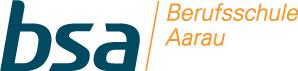                                                                                Wochenmenu MahlzeitendienstMontag20. NovemberDienstag21. NovemberMittwoch NovemberDonnerstagNovemberFreitag    24. November